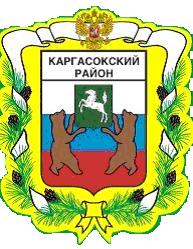 МУНИЦИПАЛЬНОЕ ОБРАЗОВАНИЕ «Каргасокский район»ТОМСКАЯ ОБЛАСТЬАДМИНИСТРАЦИЯ КАРГАСОКСКОГО РАЙОНАПОСТАНОВЛЕНИЕ14.09.2020                                                                                                                                  № 176с. КаргасокВ соответствии с частью 1 статьи 8.2 Федерального закона от 26.12.2008 № 294-ФЗ «О защите прав юридических лиц и индивидуальных предпринимателей при осуществлении государственного контроля (надзора) и муниципального контроля», общими требованиями к организации и осуществлению органами государственного контроля (надзора), органами муниципального контроля мероприятий по профилактике нарушений обязательных требований, требований, установленных муниципальными правовыми актами, утвержденными постановлением Правительства Российской Федерации от 26.12.2018 № 1680 «Об утверждении общих требований к организации и осуществлению органами государственного контроля (надзора), органами муниципального контроля мероприятий по профилактике нарушений обязательных требований, требований, установленных муниципальными правовыми актами»Администрация Каргасокского район постановляет:1. Утвердить программу профилактики нарушений требований, установленных муниципальными правовыми актами, в отношении сохранности автомобильных дорог местного значения вне границ населенных пунктов в границах муниципального района согласно приложению к настоящему постановлению.2. Настоящее постановление вступает в силу со дня официального опубликования (обнародования) в порядке, предусмотренном Уставом муниципального образования «Каргасокский район».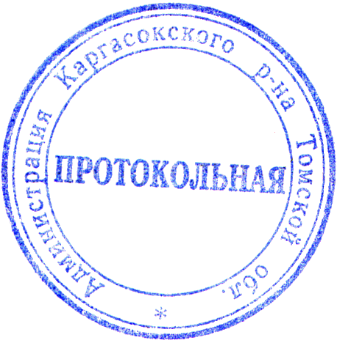 Глава Каргасокского района                                                                                       А.П. АщеуловН.Н. Полушвайко8(38253)21809Программа профилактики нарушений требований, установленных муниципальными правовыми актами, в отношении сохранности автомобильных дорог местного значения вне границ населенных пунктов в границах муниципального районаI. Аналитическая часть1. Настоящая программа профилактики нарушений обязательных требований, требований, установленных муниципальными правовыми актами, в  отношении сохранности автомобильных дорог местного значения вне границ населенных пунктов в границах муниципального района (далее - Программа) разработана в целях предупреждения нарушений юридическими лицами и индивидуальными предпринимателями требований, установленных муниципальными правовыми актами, устранения причин, факторов и условий, способствующих нарушениям требований, установленных муниципальными правовыми актами в  отношении сохранности автомобильных дорог местного значения вне границ населенных пунктов в границах муниципального района.2. Задачами Программы являются:1) выявление и устранение причин, факторов и условий, способствующих нарушению требований, установленных муниципальными правовыми актами, в отношении сохранности автомобильных дорог местного значения вне границ населенных пунктов в границах муниципального района;2) предупреждение нарушений подконтрольными субъектами установленных муниципальными правовыми актами требований в отношении сохранности автомобильных дорог местного значения вне границ населенных пунктов в границах муниципального района;3) разъяснение подконтрольным субъектам требований, установленных муниципальными правовыми актами, в отношении сохранности автомобильных дорог местного значения вне границ населенных пунктов в границах муниципального района;4) повышение правовой культуры подконтрольными субъектами на территории Каргасокского района;5) снижение издержек контрольно-надзорной деятельности и административной нагрузки на подконтрольных субъектах;6) определение состава и особенностей подконтрольных субъектов (объектов) и оценки состояния подконтрольной сферы;7) минимизация рисков причинения вреда охраняемым законом ценностям и (или) ущерба.3. Вид муниципального контроля: муниципальный контроль за сохранностью автомобильных дорог местного значения вне границ населенных пунктов в границах муниципального района.Начальник отдела по управлению муниципальным имуществом и земельными ресурсами Администрации Каргасокского района (далее – ОУМИиЗР) и главный специалист по работе с имуществом ОУМИиЗР являются должностными лицами Администрации Каргасокского района, уполномоченными на выдачу при получении Администрацией Каргасокского района сведений о готовящихся нарушениях или о признаках нарушений обязательных требований, требований, установленных муниципальными правовыми актами, предостережений о недопустимости нарушения обязательных требований, требований, установленных муниципальными правовыми актами, в соответствии с частями 5 - 7 статьи 8.2 Федерального закона от 26.12.2008 № 294-ФЗ «О защите прав юридических лиц и индивидуальных предпринимателей при осуществлении государственного контроля (надзора) и муниципального контроля» либо в соответствии с положениями иных федеральных законов.4. Подконтрольными субъектами являются индивидуальные предприниматели и юридические лица, осуществляющие деятельность в отношении сохранности автомобильных дорог местного значения вне границ населенных пунктов в границах муниципального района.5. Требования, оценка соблюдения которых является предметом муниципального контроля в отношении сохранности автомобильных дорог местного значения вне границ населенных пунктов в границах муниципального района, установлены:6. Данные о проведенных мероприятиях по контролю, мероприятиях по профилактике нарушений и их результатах.В 2020 году ОУМИиЗР не проводились мероприятия по муниципальному контролю за сохранностью автомобильных дорог местного значения вне границ населенных пунктов в границах муниципального района. Заявления, содержащие основания для проведения внеплановых проверок в 2020 году, не поступали.В целях предупреждения нарушений обязательных требования, требований, установленных муниципальными правовыми актами, в отношении сохранности автомобильных дорог местного значения вне границ населенных пунктов в границах муниципального района в 2020 году проведены следующие мероприятиях по профилактике нарушений:на официальном сайте Администрации Каргасокского района в информационно-телекоммуникационной сети «Интернет» создан раздел «Контроль и профилактика правонарушений», в котором размещается информация, направленная на профилактику нарушений в отношении сохранности автомобильных дорог местного значения вне границ населенных пунктов в границах муниципального района, в частности:- перечень нормативных правовых актов, содержащих обязательные требования, оценка соблюдения которых является предметом муниципального контроля;- доклад об осуществлении муниципального контроля в соответствующих сферах деятельности и об эффективности такого контроля.7. Анализ и оценка рисков причинения вреда охраняемым законом ценностям и (или) анализ и оценка причиненного ущерба.В виду того, что в 2020 году контрольные мероприятия не проводились, осуществить анализ и оценку рисков причинения вреда охраняемым законом ценностям и (или) анализ и оценку причиненного ущерба не представляется возможным.8. Срок реализации Программы: 2021 – 2023 годы.II. План мероприятий по профилактике нарушений на 2021 год и проекты планов мероприятий по профилактике нарушений на 2022, 2023 годыIII. Отчетные показатели на 2021 год и проекта отчетных показателей на 2022, 2023 годыУТВЕРЖДЕНАпостановлением Администрации Каргасокского района от 14.09.2020 № 176ПриложениеНаименование и реквизиты акта, содержащего обязательные требования и требования, установленные муниципальными правовыми актами, соблюдение которых оценивается при проведении мероприятий муниципального контроляУказание на отдельные части нормативного правового акта, соблюдение которых оценивается при проведении мероприятий по контролюФедеральный закон от 8 ноября 2007 года N 257-ФЗ "Об автомобильных дорогах и о дорожной деятельности в Российской Федерации и о внесении изменений в отдельные законодательные акты Российской Федерации" статья 22, статья 29Федеральный закон от 10 декабря 1995 года N 196-ФЗ "О безопасности дорожного движения" статья 12, статья 13Кодекс Российской Федерации об административных правонарушениях от 30.12.2001 № 195-ФЗстатья ст. 12.21.1, 11.21№Наименование мероприятияСрок (периодичность) проведения мероприятияСрок (периодичность) проведения мероприятияСрок (периодичность) проведения мероприятияОтветственный исполнительОжидаемый результат№Наименование мероприятия2021 год(план)2022 год (проект)2023 год(проект)Ответственный исполнительОжидаемый результат1Размещение и актуализация на официальном сайте Администрации Каргасокского района в информационно-телекоммуникационной сети «Интернет» перечней нормативных правовых актов, муниципальных правовых актов или их отдельных частей, содержащих требования, установленные муниципальными правовыми актами, в  отношении сохранности автомобильных дорог местного значения вне границ населенных пунктов в границах муниципального района, а также текстов нормативных правовых актовВ течение года (по мере необходимости) В течение года (по мере необходимости) В течение года (по мере необходимости)ОУМИиЗРПовышение информированности подконтрольных субъектов о требованиях, установленных муниципальными правовыми актами, в  отношении сохранности автомобильных дорог местного значения вне границ населенных пунктов в границах муниципального района2Информирование юридических лиц и экиндивидуальных предпринимателей по вопросам со блюдения требований, установленных муниципальными правовыми актами, в том числе посредством разработки и опубликования руководств по соблюдению указанных требований, проведения разъяснительной работы доступными способами в средствах массовой информацииВ течение года (по мере необходимости) В течение года (по мере необходимости) В течение года (по мере необходимости)ОУМИиЗРПовышение информированности подконтрольных субъектов о требованиях, установленных муниципальными правовыми актами, в  отношении сохранности автомобильных дорог местного значения вне границ населенных пунктов в границах муниципального района3Регулярное обобщение практики осуществления муниципального контроля на территории Каргасокского района и размещение на официальном сайте Администрации Каргасокского района в информационно-телекоммуникационной сети «Интернет» соответствующих обобщений1 раз в год, в случае проведения контрольных мероприятий1 раз в год, в случае проведения контрольных мероприятий1 раз в год, в случае проведения контрольных мероприятийОУМИиЗРПовышение информированности подконтрольных субъектов о требованиях, установленных муниципальными правовыми актами, в  отношении сохранности автомобильных дорог местного значения вне границ населенных пунктов в границах муниципального района№Наименование показателяЗначение показателя по годам Значение показателя по годам Значение показателя по годам №Наименование показателя2021 год(план)2022 год(проект)2023 год(проект)1Доля подконтрольных субъектов от общего числа подконтрольных субъектов в отношении, которых были проведены профилактические мероприятия, %1001001002Количество проведенных профилактических мероприятий, ед.Не менее 1Не менее 1Не менее 1